PERSBERICHT 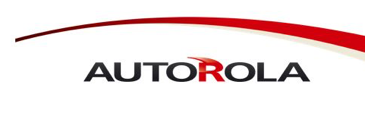 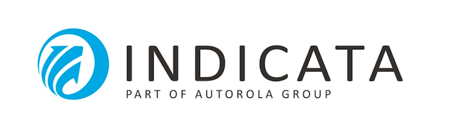 Dieselwagens blijven gemiddeld 10% langer op stock staan 
dan benzinewagensHandelaars spelen onvoldoende in op marktdata om voertuigen efficiënt te beherenBrussel, 20 maart 2019 – INDICATA, onderdeel van de Autorola Groep en wereldspeler in online remarketing en ICT-oplossingen voor de automobielsector, publiceert vandaag een nieuw onderzoek en bevestigt opvallende verschillen in de verkoop tussen tweedehands benzine- en dieselwagens. Onderzoek op basis van recente en accurate cijfers over de verkoop van tweedehandsvoertuigen in België.48,19% van de dieselwagens op stock, staat er langer dan 3 maanden (91+ stockdays)
Op basis van recente INDICATA data (zie voetnoot) blijkt dat bijna de helft van alle dieselwagens langer dan 3 maanden op stock blijft staan bij professionele handelaars. Als we een kijkje nemen bij de benzinewagens, zien we dat 38,92% langer dan 3 maand op stock blijft, een merkbaar en duidelijk verschil van bijna 10% volgens Erwin Coesens, Country Manager van Autorola Belux. Wanneer de lijst echter wordt uitgebreid en INDICATA ook de oudere voertuigen onder de loep neemt, zien we dat een pak wagens meer dan 3 jaar (!!!) op stock blijft staan. “En dan hebben we het nog altijd over perfect verkoopbare voertuigen,” zegt Erwin Coesens, “zoals één Ford C-Max met 67.000km op de teller. Die wagen spant in het INDICATA databestand de kroon met maar liefst 1.453 dagen op stock!” Erwin Coesens: “Het is onze missie bij INDICATA om op basis van big data de markt van tweedehandsvoertuigen correct te analyseren. Vervolgens wenden we die accurate data op een efficiënte manier aan om professionele handelaars te helpen in hun verkoopsactiviteiten. Meten is weten, vooral wanneer big data slim kan worden ingezet om bepaalde activiteiten te organiseren en bij te sturen. We merken bijvoorbeeld dat handelaars die toegang hebben tot onze data en daar ook actief mee aan de slag gaan, het verbluffend beter doen dan hun concullega’s.”Tweedehandsverkoop uitgesplitst per merkWanneer we kijken op merkniveau, zien we dat Porsche het langst op de parking blijft staan onder de dieselwagens (60,5%) en Seat onder de benzinewagens (54,5%). Bij de dieselwagens zien we Seat en Ford op een gedeelde tweede en derde plek staan (57,8%), gevolgd door Opel (56,1%) op vier en Volkswagen (54%) op vijf. Bij de benzinewagens wordt Seat gevolgd door Porsche (53,8%) , Skoda (49,2%), Opel (42,7%) en Volkswagen (40,5%). Over INDICATA
INDICATA maakt deel uit van de Autorola Groep, wereldspeler in online remarketing en ICT-oplossingen voor de automobielsector. INDICATA is een realtime oplossing die live data van online en professioneel te koop aangeboden tweedehandsvoertuigen verzamelt, verwerkt en analyseert met als doel inzicht te geven in de marktwerking. Het biedt hierdoor een unieke oplossing om de rentabiliteit bij verschillende transacties van tweedehandsvoertuigen te verbeteren en restwaarden in de auto-industrie en afgeleide sectoren te beschermen. Het op het web gebaseerde INDICATA-dashboard biedt realtime KPI's, rapporten en analyses waarmee fabrikanten, importeurs, dealers, fleetowners, banken, verzekeringsmaatschappijen, enz. hun marktpositie kunnen optimaliseren.Over AUTOROLA GROUP
AUTOROLA GROUP is een wereldspeler in online remarketing en automotive IT-oplossingen voor professioneel wagenparkbeheer met hoofdkantoor in Denemarken. Het bedrijf stelt momenteel ongeveer 350 werknemers tewerk in verschillende vestigingen in 17 landen in Europa, Noord-Amerika, Latijns-Amerika en Azië-Pacific.Persinformatie
Autorola, Erwin Coesens, Country Manager, erc@autorola.be, GSM 0475 95 96 00Sandra Van Hauwaert, Square Egg Communications, sandra@square-egg.be, GSM 0497 251816.Ranking
1-28 februari (benzine)
91+ dagen stockdaysTweedehandswagens  (diesel)Tweedehandswagens (benzine) 
1Porsche 
60,5%Seat
54,5%2Ford/Seat
57,8%Porsche
53,8%3Ford/Seat
57,8%Skoda
49,2%4Opel
56,1%Opel
42,7%5Volkswagen
54%Volkswagen
40,50%